BOLETIM DE  DEZEMBRO DE 2018NÚCLEO GOIÁSNOVO E MAIL DE CONTATO:goias@brcidades.orgAtividade dia 02 de Dezembro – Relato Caique Thomé:

“Nessa chuvosa manhã de domingo (02/dez) estivemos no Residencial JK, junto com dezenas de voluntários do projeto Nós Pelo JK que atua no bairro há mais de um ano com biblioteca itinerante, teatro, palestras de pautas pertinentes a comunidade, oficinas e atividades esportivas. O bairro é fruto de uma ocupação iniciada em 2011, após a prefeitura incluir a área que era rural no perímetro urbano para a especulação. Até hoje não tem o mínimo de infraestrutura urbana e serviços públicos, aquela mesma história que se repete. Iniciamos as articulações para construir uma praça no terreno vazio que eles utilizam para lazer, em processo participativo envolvendo o EMAU SER, da PUC Goiás. Desenvolvimento local com emancipação e inclusão social é realmente uma grande chave.”

Fotos:

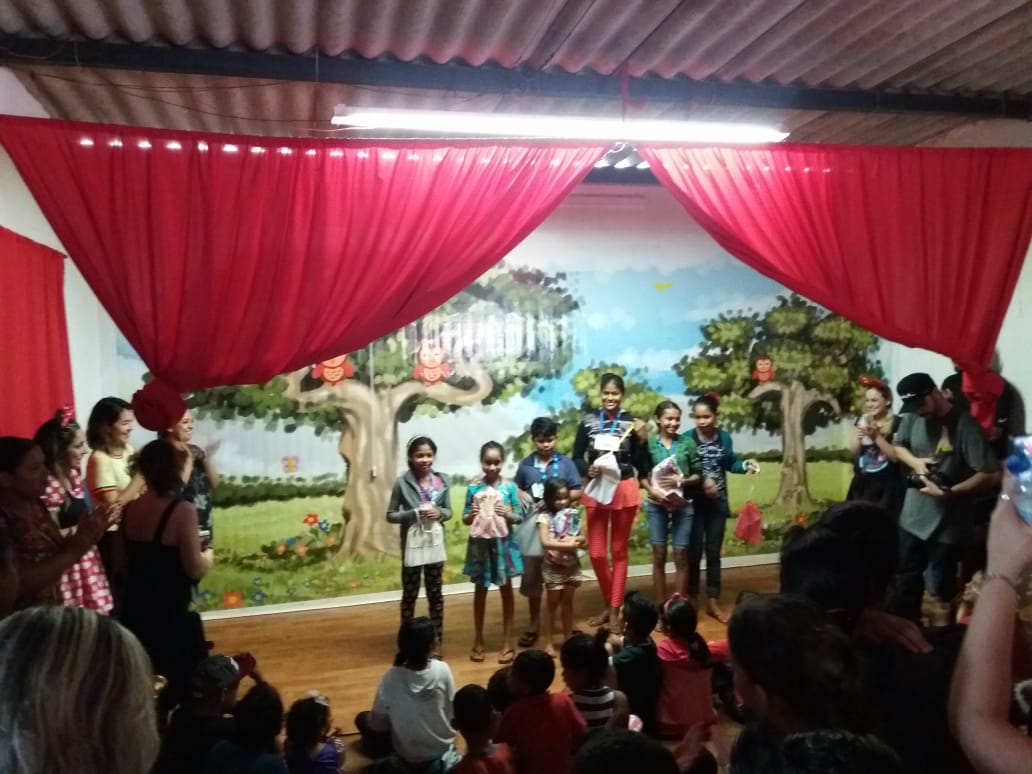 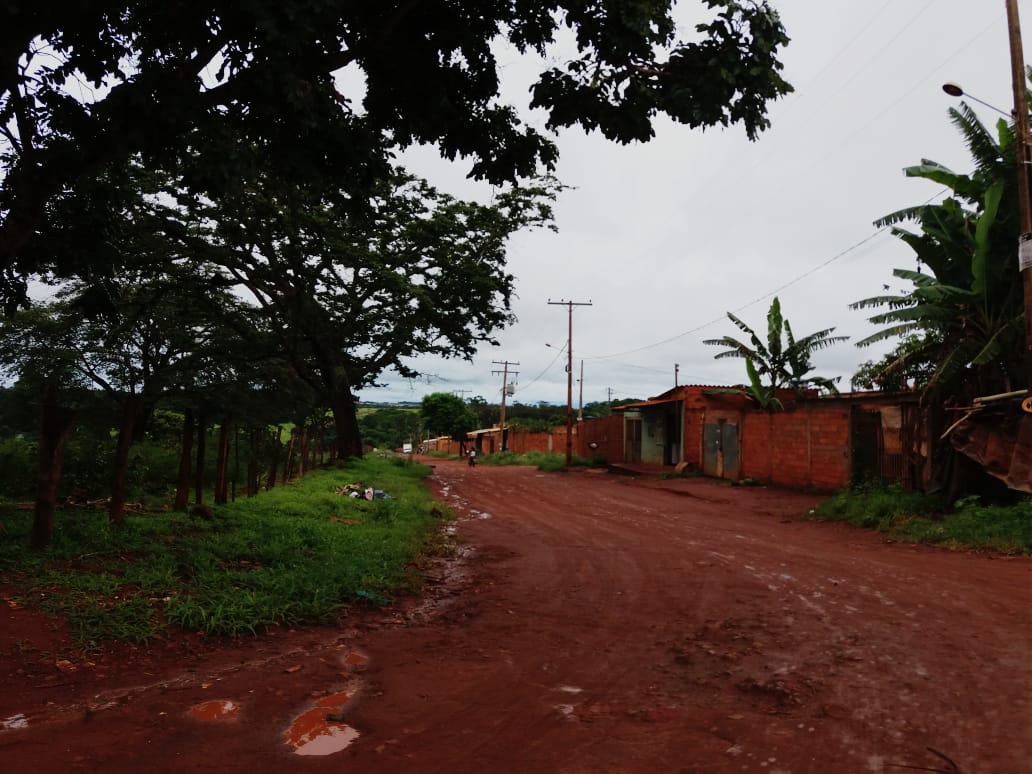 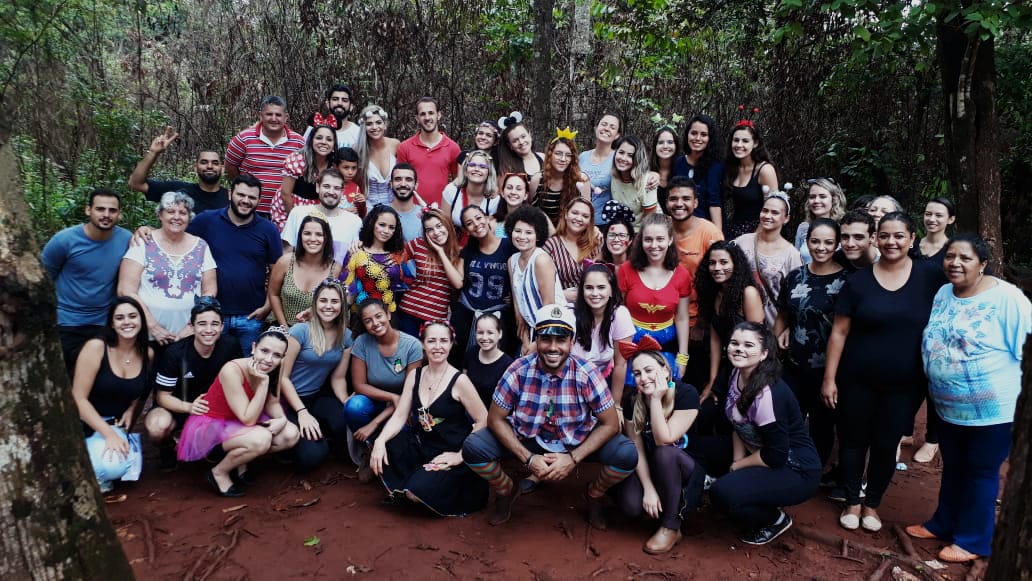 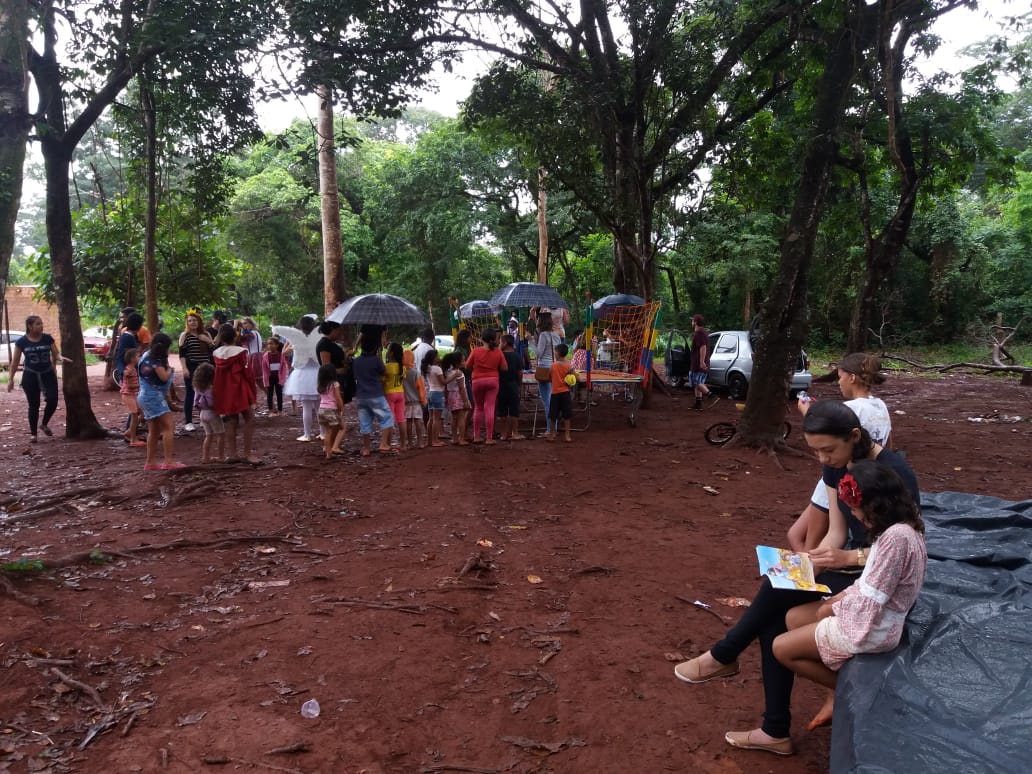 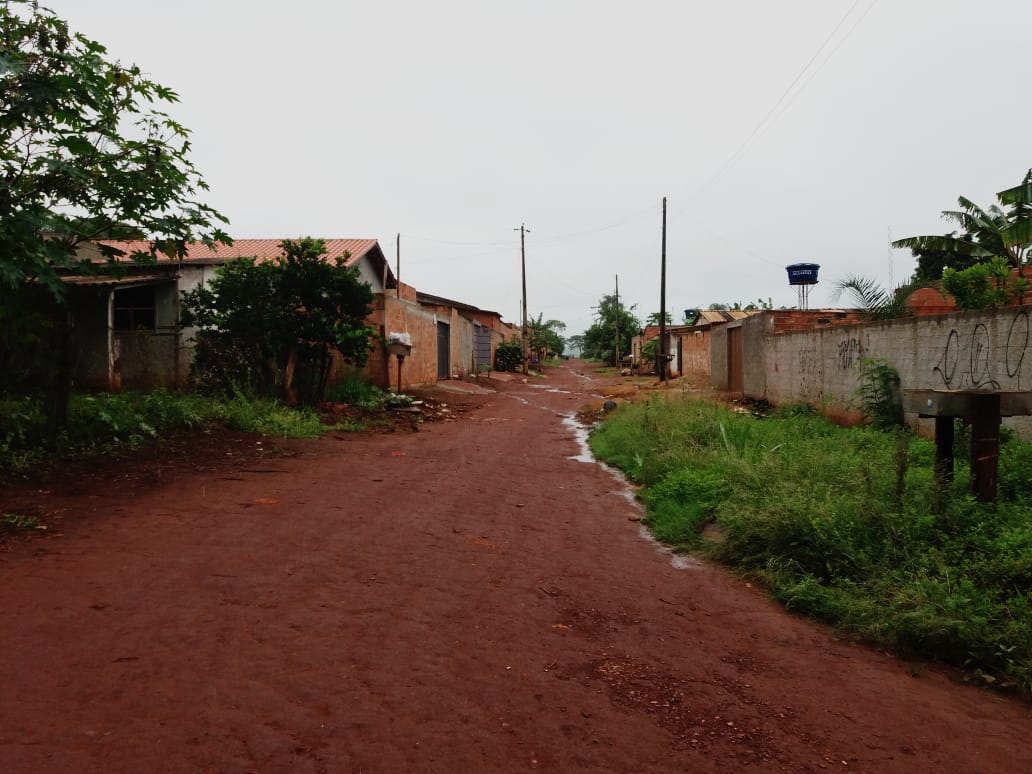 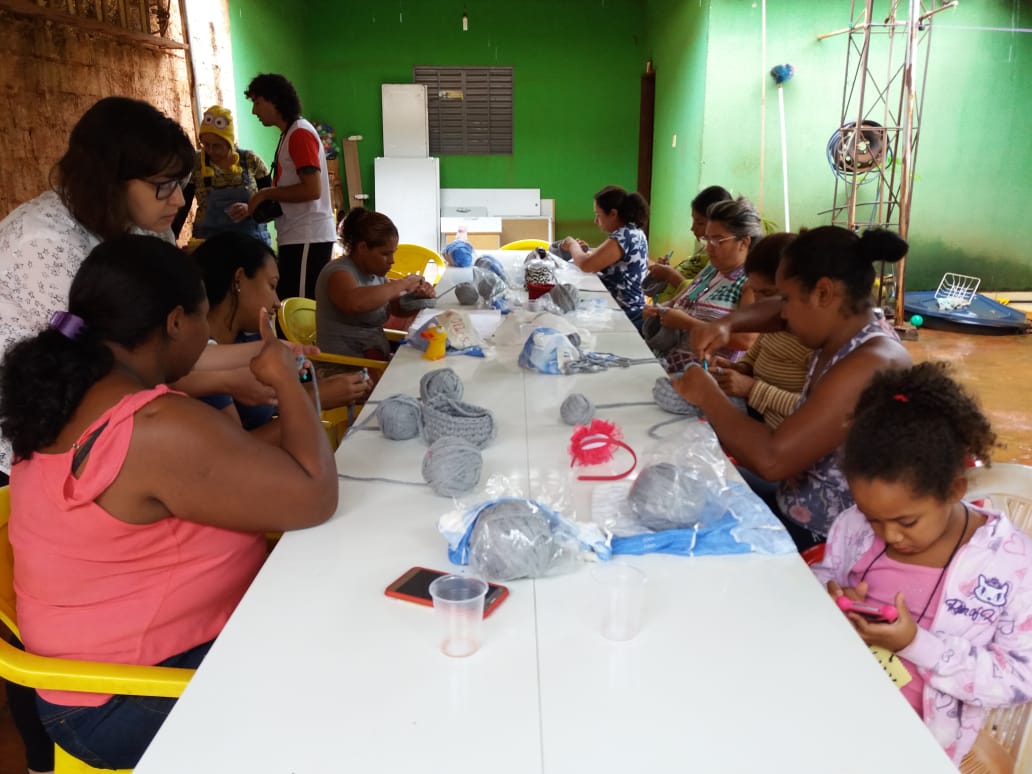 